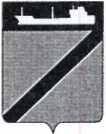 ПОСТАНОВЛЕНИЕАДМИНИСТРАЦИИ ТУАПСИНСКОГО ГОРОДСКОГО ПОСЕЛЕНИЯ               ТУАПСИНСКОГО РАЙОНА от  13.03.2020                                                         		  № 283г. ТуапсеОб утверждении Программы профилактики нарушений обязательных требований, требований, установленных муниципальнымиправовыми актами, в рамках муниципального земельногоконтроля на территории Туапсинского городского поселенияТуапсинского района на 2020 годВ соответствии со статьей 17.1 Федерального закона от 06.10.2003 № 131-ФЗ "Об общих принципах организации местного самоуправления в Российской Федерации", частью 1 статьи 8.2 Федерального закона от 26.12.2008 № 294-ФЗ "О защите прав юридических лиц и индивидуальных предпринимателей при осуществлении государственного контроля (надзора) и муниципального контроля", постановлением Правительства Российской Федерации от 26.12.2018 № 1680 "Об утверждении общих требований к организации и осуществлению органами государственного контроля (надзора), органами муниципального контроля мероприятий по профилактике нарушений обязательных требований, требований, установленных муниципальными правовыми актами", а также в целях предупреждения нарушений юридическими лицами и индивидуальными предпринимателями обязательных требований, требований, установленных муниципальными правовыми актами Туапсинского городского поселения, п о с т а н о в л я ю:1. Утвердить Программу профилактики нарушений обязательных требований, требований, установленных муниципальными правовыми актами, в рамках муниципального земельного контроля на территории Туапсинского городского поселения Туапсинского района на 2020 год (далее - Программа) (прилагается).2. Отделу имущественных и земельных отношений администрации Туапсинского городского поселения Туапсинского района (Калинина) обеспечить выполнение мероприятий Программы и разместить настоящее постановление на официальном сайте администрации Туапсинского городского поселения Туапсинского района.3.  Контроль за выполнением настоящего постановления возложить на заместителя главы администрации Туапсинского городского поселения Туапсинского района Ю.В. Кузьменко.4.   Постановление вступает в силу со дня его подписания.Исполняющий обязанностиглавы Туапсинского городского поселения Туапсинского района	М.В. КривопаловПРИЛОЖЕНИЕ УТВЕРЖДЕНАпостановлением администрации Туапсинского городскогопоселения Туапсинского районаот 13.03.2020 № 283Программапрофилактики нарушений обязательных требований,требований, установленных муниципальными правовыми актами,в рамках муниципального земельного контроля на территорииТуапсинского городского поселения Туапсинского района на 2020 годРаздел I1.1. Общие положения1.1.1. Настоящая Программа профилактики нарушений (далее – Программа) предусматривает комплекс мероприятий по профилактике нарушений обязательных требований, требований, установленных муниципальными правовыми актами (далее – обязательные требования) в рамках муниципального земельного контроля (далее – муниципальный контроль) на территории Туапсинского городского поселения Туапсинского района.1.1.2. Исполнение муниципальной функции по осуществлению  муниципального земельного контроля возлагается на отдел имущественных и земельных отношений администрации Туапсинского городского поселения Туапсинского района  в лице должностных лиц отдела, уполномоченных осуществлять муниципальный контроль (далее - должностные лица Органа муниципального контроля).Раздел II2. Аналитическая часть2.1.1. Программа профилактики нарушений обязательных требований, требований, установленных муниципальными правовыми актами, в рамках муниципального земельного контроля на территории Туапсинского городского поселения Туапсинского района (далее - Программа) реализуется отделом имущественных и земельных отношений администрации Туапсинского городского поселения Туапсинского района (далее - Отдел) в рамках муниципального земельного контроля на территории Туапсинского городского поселения Туапсинского района.2.1.2. Целями Программы являются:- повышение открытости и прозрачности системы муниципального контроля;- предупреждение нарушений подконтрольными субъектами обязательных требований, требований, установленных муниципальными правовыми актами (далее - требования законодательства), включая устранение причин, факторов и условий, способствующих возможному нарушению требований законодательства;- мотивация к добросовестному поведению и, как следствие, снижение уровня ущерба охраняемым законом ценностям;- разъяснение подконтрольным субъектам требований законодательства.2.1.3. Задачами Программы являются:- укрепление системы профилактики нарушений требований законодательства путем активизации профилактической деятельности;- выявление причин, факторов и условий, способствующих нарушениям требований законодательства;- формирование у подконтрольных субъектов единого понимания требований законодательства при осуществлении предпринимательской деятельности;- повышение правосознания и правовой культуры руководителей подконтрольных субъектов.2.1.4. Предмет муниципального контроля установлен постановлением администрации Туапсинского городского поселения Туапсинского района от 20 февраля 2020 года № 210 "Об утверждении административного регламента исполнения администрацией Туапсинского городского поселения Туапсинского района муниципальной функции "Осуществление муниципального земельного контроля на территории Туапсинского городского поселения Туапсинского района".2.1.5. К подконтрольным субъектам относятся юридические лица и индивидуальные предприниматели, являющиеся правообладателями земельных участков на территории Туапсинского городского поселения Туапсинского района.Количество подконтрольных субъектов не ограничено.2.1.6. С целью профилактики нарушений требований законодательства Отделом на постоянной основе ведется информирование о требованиях законодательства, в том числе Правил землепользования и застройки на территории Туапсинского городского поселения Туапсинского района, Градостроительного кодекса Российской Федерации, Земельного кодекса Российской Федерации, а также о последствиях выявленных нарушений требований законодательства путем размещения данной информации на официальном сайте администрации Туапсинского городского поселения Туапсинского района.2.1.7. За прошедший период 2019 года плановые (рейдовые) осмотры (обследования) земельных участков на территории Туапсинского городского поселения Туапсинского района не проводились.2.1.8. Ключевыми рисками причинения ущерба охраняемым законом ценностям является различное толкование подконтрольными субъектами требований законодательства, что может привести к нарушению ими отдельных положений действующего законодательства.Снижение рисков причинения вреда охраняемым законом ценностям обеспечивается за счет информирования подконтрольных субъектов о требованиях законодательства в соответствии с разделом 3 настоящей Программы.Раздел III3. План мероприятий по профилактике нарушенийтребований законодательства3.1.1. План мероприятий по профилактике нарушений требований законодательства:3.1.2. Информация о проведении мероприятий по профилактике нарушений требований законодательства и о реализации Программы размещается на официальном сайте администрации Туапсинского городского поселения Туапсинского района.Раздел IV4.1. Отчетные показатели оценки мероприятий по профилактикенарушений требований законодательства4.1.1. Отчетные показатели оценки мероприятий по профилактике нарушений требований законодательства на 2020 год.4.1.2.  Проект отчетных показателей оценки мероприятий по профилактике нарушений требований законодательства на 2021-2022 годы.Для оценки мероприятий по профилактике нарушений требований законодательства и в целом по настоящей Программе по итогам календарного года устанавливаются следующие отчетные показатели:Начальник отдела имущественныхи земельных отношений администрацииТуапсинского городского поселения					Е.Н. КалининаN п/пНаименование мероприятияОтветственный за проведение мероприятияСрок проведения мероприятияСрок проведения мероприятияСрок проведения мероприятияN п/пНаименование мероприятияОтветственный за проведение мероприятия2020202120221234561.Размещение на официальном Интернет-портале администрации Туапсинского городского поселения Туапсинского района в информационно -телекоммуникационной сети Интернет перечня нормативных правовых актов или их отдельных частей, содержащих требования законодательства, оценка соблюдения которых является предметом муниципального контроля, а также текстов соответствующих нормативных правовых актовОтдел имущественных и земельных отношенийПостоянноПостоянноПостоянно2.Информирование подконтрольных субъектов по вопросам соблюдения требований законодательства, в том числе посредством разработки и размещения на официальном сайте администрации Туапсинского городского поселения Туапсинского района руководств по соблюдению требований законодательства, проведения семинаров и конференций, разъяснительной работы в средствах массовой информации и иными способами. В случае изменения требований законодательства - подготовка и распространение комментариев о содержании новых нормативных правовых актов, устанавливающих требования законодательства, внесенных изменениях в действующие акты, сроках и порядке вступления их в действие, а также рекомендаций о проведении необходимых организационных, технических мероприятий, направленных на внедрение и обеспечение соблюдения требований законодательстваОтдел имущественных и земельных отношенийЕжеквартально, по мере необходимостиЕжеквартально, по мере необходимостиЕжеквартально, по мере необходимости3.Обеспечение регулярного обобщения практики осуществления муниципального контроля и размещение на официальном сайте администрации Туапсинского городского поселения Туапсинского района обзора практики осуществления муниципального контроля с указанием проблем его осуществления, наиболее часто встречающихся случаев нарушений требований законодательства с рекомендациями в отношении мер, которые должны приниматься подконтрольными субъектами, в целях недопущения таких нарушенийОтдел имущественных и земельных отношенийОдин раз в годОдин раз в годОдин раз в год4.Осуществление выдачи предостережений о недопустимости нарушения требований законодательства в соответствии с частями 5 - 7 статьи 8.2 Федерального закона от 26.12.2008 N 294-ФЗ "О защите прав юридических лиц и индивидуальных предпринимателей при осуществлении государственного контроля (надзора) и муниципального контроля"Отдел имущественных и земельных отношенийПо мере необходимостиПо мере необходимостиПо мере необходимости5.Разработка и утверждение программы профилактики нарушений обязательных требований, требований, установленных муниципальными правовыми актами, в сфере осуществления муниципального земельного контроля на территории Туапсинского городского поселения Туапсинского района на 2021 годОтделимущественных и земельных отношенийДо 20 декабря 2020 годаДо 20 декабря 2020 годаДо 20 декабря 2020 года№  Наименование показателя Единица измерения Показатель Сроки выполнения 1Количество выданных предостереженийшт.ПредписаниеВ течение года2Количество субъектов, которым выданы предостереженияшт.Субъект, которому выдано предписаниеВ течение года3Информирование юридических лиц, индивидуальных предпринимателей по вопросам соблюдения обязательных требований, оценка соблюдения которых является предметом муниципального дорожного контроля на территории  Туапсинского городского поселения Туапсинского района посредством размещения на официальном сайте  Туапсинского городского поселения Туапсинского района,  в средствах массовой информации по их запросам и иными способами.шт.Размещение информации на официальном сайте, размещение информационных статейВ течение года№ Наименование показателя Единица измерения Показатель Сроки выполнения 1Количество выданных предписанийшт.ПредписаниеВ течение года2Количество субъектов, которым выданы предписанияшт.Субъект, которому выдано предписаниеВ течение года3 Информирование юридических лиц, индивидуальных предпринимателей по вопросам соблюдения обязательных требований, оценка соблюдения которых является предметом муниципального дорожного контроля на территории  Туапсинского городского поселения Туапсинского района, посредством размещения на официальном сайте  Туапсинского городского поселения Туапсинского района, в средствах массовой информации по их запросам и иными способами.шт.Размещение информации на официальном сайте, размещение информационных статейВ течение годаN п/пНаименование отчетного показателяЗначения показателей по годамЗначения показателей по годамЗначения показателей по годамN п/пНаименование отчетного показателя2020202120221.Количество профилактических мероприятий, ед.2.Динамика сокращения количества контрольных мероприятий при увеличении профилактических мероприятий при одновременном сохранении (улучшении) текущего состояния подконтрольной сферы, по отношению к аналогичному периоду предыдущего года, %3.Динамика снижения количества выявленных нарушений в ходе контрольных мероприятий за отчетный период по отношению к аналогичному периоду предыдущего года, %